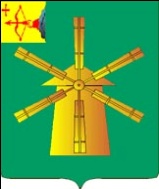 КОНТРОЛЬНО-СЧЕТНАЯ КОМИССИЯ КОТЕЛЬНИЧСКОГО МУНИЦИПАЛЬНОГО РАЙОНА КИРОВСКОЙ ОБЛАСТИУл. Карла Маркса, д.16, г. Котельнич, Кировской обл., 612600, тел.: 8(83342) 4-38-76ИНФОРМАЦИЯпо результатам контрольного мероприятия«Проверка осуществления функций и полномочий учредителя МКУК «Искровский СДК», законность и обоснованность формирования и расходования фонда оплаты труда, сокращения штатной численности МКУК «Искровский СДК» В ходе контрольного мероприятия установлено:Администрация сельского поселения – орган местного самоуправления, наделенный полномочиями по решению вопросов местного значения, осуществляет организационно-распорядительные функции по обеспечению в пределах своей компетенции прав и законных интересов населения муниципального образования в соответствии с действующим законодательством.Администрация поселения образуется Биртяевской сельской Думой, функции и полномочия которой определяются Уставом муниципального образования Биртяевское сельское поселение.Администрацией поселения на принципах единоначалия руководит глава администрации поселения.Администрация поселения свою деятельность осуществляет в соответствии с Уставом поселения.Распорядителями бюджетных средств в проверяемом периоде являлись:с правом первой подписи:глава администрации Биртяевского сельского поселения – Багаева Галина Анатольевна;с правом второй подписи:главный бухгалтер – Ворончихина Ольга Сергеевна.Законность и обоснованность формирования и расходования фонда оплаты труда, соблюдение бюджетных полномочий, определенных Бюджетным кодексом Российской Федерации.Проверкой законности и обоснованности формирования и расходования фонда оплаты труда на 2017 год установлено следующее.При расчете дотации Биртяевскому сельскому поселению на выплату заработной платы работникам администрации Биртяевского сельского поселения согласно Листу согласования исходных данных для расчета дотаций сельским поселениям Котельничского района Кировской области был выделен фонд заработной платы на 2017 год с начислениями 1624300 рублей.В бюджетной росписи Биртяевского сельского поселения утверждено по КБК 993 0102 010000101Б 121 211 337100 рублей, 993 0102 010000101Б 129 213 100200 рублей, по КБК 993 0104 010000102Б 121 211 900000 рублей, КБК 9930104010000102Б 129 213 266500 рублей, всего 1603800 рублей. В бюджетных сметах запланирована сумма 1603800 рублей. Заработная плата с начислениями запланирована не в полном объеме, меньше на 20500 рублей. С учетом вносимых изменений в бюджетную роспись с апреля 2017 года фонд заработной платы по КБК 993 0104 010000102Б 121 211 утвержден в сумме 768400 рублей, по КБК 9930104010000102Б 129 213 228600 рублей.Данные уменьшения фонда оплаты труда связаны с тем, что главный бухгалтер администрации поселения раньше являлся муниципальным служащим, в настоящее время данная должность относится к техническим работникам. Фонд оплаты труда насчитывается на муниципальную должность, затем перераспределяется на техническую должность.Согласно Порядку ведению смет бюджетные сметы составлены в разрезе кодов классификации расходов бюджетов бюджетной классификации Российской Федерации с детализацией по кодам элементов (подгрупп и элементов) видов расходов, а также по кодам статей (подстатей) соответствующих групп (статей) классификации операций сектора государственного управления. Сметы дополнительно детализированы по кодам аналитических показателей. Смета составляется учреждением на основании разработанных и установленных на соответствующий финансовый год расчетных показателей, характеризующих деятельность учреждения.К представленной на утверждение смете прилагаются обоснования (расчеты) плановых сметных показателей, использованных при формировании сметы, являющихся неотъемлемой частью сметы. Форма расчета, прилагаемая к бюджетной смете, не утверждена.Согласно пункту 1 части 1 статьи 14 Федерального закона от 06.10.2003 №131 ФЗ «об общих принципах организации местного самоуправления в Российской Федерации» к вопросам местного значения поселения относится составление и рассмотрение проекта бюджета поселения, утверждение и исполнение бюджета поселения, осуществление контроля за его исполнением, составление и утверждение отчета об исполнении бюджета поселения.Согласно пункту 1 част 1 статьи 8 Устава муниципального образования Биртяевское сельское поселение Котельничского района Кировской области, принятого решением Биртяевской сельской думы от 09.11.2009 №102 (далее -  Устав) к вопросам местного значения поселения относится формирование, утверждение, исполнение бюджета поселения и контроль за исполнением данного бюджета.Согласно пункта 3 части 5 статьи 33 Устава к компетенции администрации поселения относится обеспечение исполнения местного бюджета и программ социально-экономического развития поселения; подготовка отчета об исполнении местного бюджета и отчетов о выполнении программ социально-экономического развития поселения.Согласно п.1 статьи 34 Устава главой администрации поселения является глава поселения.Проверкой соблюдения главным распорядителем бюджетных средств бюджетных полномочий, определенных статьей 158 БК РФ установлено следующее:В соответствии со статьей 158 БК РФ к бюджетным полномочиям главного распорядителя (распорядителя) бюджетных средств относится составление, утверждение и ведение бюджетной росписи, распределение бюджетных ассигнований, лимитов бюджетных обязательств по подведомственным распорядителям и получателям бюджетных средств и исполнение соответствующей части бюджета.В соответствии со статьей 217 БК РФ порядок составления и ведения сводной бюджетной росписи устанавливается соответствующим финансовым органом. Утверждение сводной бюджетной росписи и внесение изменений в нее осуществляется руководителем финансового органа.Порядок составления и ведения сводной бюджетной росписи бюджета сельского поселения утвержден распоряжением  администрации Биртяевского сельского поселения Котельничского района от 30.12.2015 №12/13 (с изменениями от 30.04.2016 №4/5) (далее – Порядок 12/13).Согласно пояснениям главного бухгалтера Администрации поселения Порядок 12/13 действует в течение 2017 года.Однако, в тексте Порядка 12/13 содержатся уже прошедшие даты 2015 года, в том числе:пункт 4 Порядка 12/13 – п.п. 4.1. утвержденные показатели сводной росписи доводятся не позднее 21.12.2015;- п.п. 4.2. лимиты бюджетных обязательств (ЛБО) не позднее 29.12.2015 доводятся до ГРБС. Согласно п.2 Порядка 12/13 составление и ведение сводной росписи и ЛБО, доведение до главного распорядителя средств бюджета сельского поселения (далее – ГРБС) показателей сводной росписи и лимитов бюджетных обязательств (далее – ЛБО) осуществляется сектором планирования и анализа бюджетной работы, финансирования управления и социальной сферы финансового управления администрации Котельничского района Кировской области.Однако, в соответствии со статьей 154 БК РФ к бюджетным полномочиям исполнительно - распорядительных органов муниципальных образований относится, в том числе составление финансовыми органами проекта соответствующего бюджета, организация исполнения бюджета, установление порядка составления бюджетной отчетности. Отдельные бюджетные полномочия финансового органа сельского поселения могут осуществляться финансовым органом муниципального района на основе соглашения между администрацией сельского поселения и местной администрацией муниципального района.Согласно пояснениям главного бухгалтера Администрации поселения полномочия финансового органа по составлению и исполнению бюджета поселения, по составлению и утверждению сводной бюджетной росписи, составлению и утверждению бюджетной росписи на администрацию Котельничского района не передавались.Между администрацией Биртяевского сельского поселения Котельничского района Кировской области (далее – Администрация поселения) и финансовым управлением администрации Котельничского района Кировской области (далее – Финуправление) заключено Соглашение об осуществлении финансовым управлением администрации Котельничского района Кировской области кассового обслуживания исполнения бюджета Биртяевского сельского поселения Котельничского района Кировской области (далее – Соглашение).Согласно п.2.2. Соглашения Администрация поселения принимает на себя обязательства, в том числе: составлять сводную бюджетную роспись бюджета сельского поселения и доводить показатели указанной росписи до всех получателей средств бюджета сельского поселения; утверждать лимиты бюджетных обязательств по получателям средств бюджета сельского поселения и доводить их до всех получателей средств бюджета сельского поселения в установленные сроки.Таким образом, в ходе проверки установлено, что документы, подтверждающие передачу полномочий по ведению сводной бюджетной росписи Администрацией поселения Финуправлению отсутствуют, что свидетельствует о нарушении Администрацией поселения пункта 2 статьи 154 БК РФ.Согласно п.2.1 Порядка 12/13 сводная роспись составляется по форме согласно приложению №1 к Порядку.Согласно п.2.2 Порядка 12/13 сводная роспись утверждается главой администрации не позднее 25.12.2015.По устному запросу Контрольно-счетной комиссии Котельничского района Кировской области (далее – КСК) сводная бюджетная роспись на 2017 год и плановый период 2018 и 2019 гг., бюджетная роспись на 2017 год и плановый период 2018 и 2019 гг., уведомление о лимитах бюджетных обязательств на 2017 год и плановый период 2018 и 2019 гг. были распечатаны из программы. Представленная КСК сводная бюджетная роспись не соответствует утвержденной форме согласно  п.2.1., п.2.2. Порядка 12/13, сводная бюджетная роспись не утверждена главой администрации, отсутствует гриф утверждения и дата утверждения.Выше изложенная информация позволяет сделать вывод об отсутствии Порядка составления и ведения сводной бюджетной росписи бюджета Биртяевского сельского поселения на 2017 год.Таким образом, в нарушение статьи 217 БК РФ порядок составления и ведения сводной бюджетной росписи Биртяевского сельского поселения на 2017 год не установлен, сводная бюджетная роспись не утверждена главой администрации, отсутствует гриф утверждения и дата утверждения.Согласно пояснениям главного бухгалтера Администрации поселения сводная бюджетная роспись на 2017 год и плановый период 2018 и 2019 гг., бюджетная роспись на 2017 год и плановый период 2018 и 2019 гг. по администрации Биртяевского сельского поселения, по МКУК «Искровский СДК» Биртяевского сельского поселения ведутся в электронном виде. На бумажном носителе нет. Согласно пояснениям главного бухгалтера Администрации поселения уведомления о лимитах бюджетных обязательств, уведомления об изменении лимитов бюджетных обязательств, уведомления о бюджетных ассигнованиях, уведомления об изменении бюджетных ассигнований по администрации Биртяевского сельского поселения, по МКУК «Искровский СДК» ведутся в электронном виде. На бумажном носителе нет.В соответствии со статьей 6 Бюджетного кодекса Российской Федерации (далее - БК РФ) сводная бюджетная роспись - документ, который составляется и ведется финансовым органом в целях организации исполнения бюджета по расходам бюджета и источникам финансирования дефицита бюджета; бюджетная роспись - документ, который составляется и ведется главным распорядителем бюджетных средств (главным администратором источников финансирования дефицита бюджета) в соответствии с настоящим Кодексом в целях исполнения бюджета по расходам (источникам финансирования дефицита бюджета).Документ, как определяет его ГОСТ Р 7.0.8-2013 " СИБИД. Делопроизводство и архивное дело. Термины и определения", утв. Приказом Федерального агентства по техническому регулированию и метрологии от 17 октября 2013 г. N 1185-ст - это зафиксированная на носителе информация с реквизитами, позволяющими ее идентифицировать.Согласно ГОСТ Р 6.30-2003 "Унифицированные системы документации. Унифицированная система организационно распорядительной документации. Требования к оформлению документов" (далее - ГОСТ Р 6.30-2003), который устанавливает требования к оформлению организационно-распорядительных документов, в состав реквизитов оформляемых документов входит такой реквизит, как подпись, который должен включать: наименование должности лица, подписавшего документ; личную подпись; расшифровку подписи (инициалы, фамилия). Таким образом, подпись - обязательный реквизит служебного документа, придающий ему юридическую силу.В свою очередь, электронный документ - документированная информация, представленная в электронной форме, то есть в виде, пригодном для восприятия человеком с использованием электронных вычислительных машин, а также для передачи по информационно-телекоммуникационным сетям или обработки в информационных системах (ст. 2 Федерального закона от 27.07.2006 N 149-ФЗ "Об информации, информационных технологиях и о защите информации").Общим требованием ко всем электронным документам является наличие электронной подписи (далее - ЭП). Правила и виды использования ЭП установлены Федеральным законом от 06.04.2011 N 63-ФЗ "Об электронной подписи" (далее - Закон N 63-ФЗ).Электронная подпись - это информация в электронной форме, которая присоединена к другой информации в электронной форме (подписываемой информации) или иным образом связана с такой информацией и которая используется для определения лица, подписывающего информацию.Информация в электронной форме, подписанная  усиленной квалифицированной электронной подписью, признается электронным документом, равнозначным документу на бумажном носителе, подписанному собственноручной подписью.Обязательными для всех видов документа являются реквизиты, обеспечивающие его юридическую силу, - наименование организации (автора документа), дата документа, текст, подпись должностного лица.В то время как документ без собственноручной подписи, не является документом, имеющим юридическую силу и не позволяющим идентифицировать зафиксированную на носителе информацию.В Учетной политике Администрации Биртяевского сельского поселения, утвержденной распоряжением №3/4 от 12.03.2015 (далее - Учетная политика) отсутствует информация об электронном документообороте внутри администрации.Документы, представленные в ходе проверки, в том числе сводная бюджетная роспись на 2017 год и плановый период 2018 и 2019 гг., бюджетная роспись на 2017 год и плановый период 2018 и 2019 гг. по администрации Биртяевского сельского поселения, уведомления о лимитах бюджетных обязательств, уведомления о бюджетных ассигнованиях, распечатанные из программы в ходе проверки по запросу КСК не подписаны усиленной квалифицированной электронной подписью.Таким образом, отсутствие информации об электронном документообороте в Учетной политике, отсутствие нормативного правового акта об электронном документообороте, отсутствие усиленной квалификационной электронной подписи на документах, в том числе представленных в ходе проверки позволяет сделать вывод об отсутствии электронного документооборота внутри учреждения.В соответствии со статьей 219.1 Бюджетного кодекса РФ Порядок составления и ведения бюджетных росписей главных распорядителей (распорядителей) бюджетных средств, включая внесение изменений в них, устанавливается соответствующим финансовым органом.Бюджетные росписи главных распорядителей бюджетных средств составляются в соответствии с бюджетными ассигнованиями, утвержденными сводной бюджетной росписью, и утвержденными финансовым органом лимитами бюджетных обязательств.Бюджетные росписи распорядителей бюджетных средств составляются в соответствии с бюджетными ассигнованиями и доведенными им лимитами бюджетных обязательств.Утверждение бюджетной росписи и внесение изменений в нее осуществляются главным распорядителем (распорядителем) бюджетных средств.Показатели бюджетной росписи по расходам и лимитов бюджетных обязательств доводятся до подведомственных распорядителей и (или) получателей бюджетных средств до начала очередного финансового года.Порядок составления и ведения бюджетной росписи главного распорядителя средств бюджета сельского поселения (главного администратора источников финансирования дефицита бюджета сельского поселения) и внесения изменений в них утвержден распоряжением  администрации Биртяевского сельского поселения Котельничского района от 30.12.2015 №12/14 (с изменениями от 30.04.2016 №4/6) (далее – Порядок 12/14).Согласно пояснениям главного бухгалтера Администрации поселения Порядок 12/14 действует в течение 2017 года.Однако, в тексте Порядка 12/14 содержатся уже прошедшие даты 2015 года, в том числе:в соответствии с п.4.1. Порядка №12/14 показатели бюджетной росписи и ЛБО в срок не позднее 30.12.2015 доводятся ГРБС до подведомственных получателей в форме уведомлений согласно приложению №3 и №4 к Порядку №12/14.В Порядке №12/14 не прописано, что показатели бюджетной росписи и ЛБО доводятся ГРБС до подведомственных получателей в электронном виде.По устному запросу КСК бюджетная роспись на 2017 год была распечатана из программы, так как на бумажном носителе бюджетной росписи нет. Представленная КСК бюджетная роспись не соответствует утвержденной форме согласно  п.2.5. Порядка 12/14, бюджетная роспись не утверждена главой администрации, отсутствует гриф утверждения и дата утверждения.Выше изложенная информация позволяет сделать вывод об отсутствии Порядка составления и ведения бюджетной росписи главного распорядителя средств бюджета сельского поселения (главного администратора источников финансирования дефицита бюджета сельского поселения) и внесения изменений в них на 2017 год.Таким образом, в нарушение статьи 219.1 БК РФ Порядок составления и ведения бюджетной росписи главного распорядителя (распорядителя) бюджетных средств, включая внесение изменений в них Биртяевского сельского поселения на 2017 год не установлен, бюджетная роспись не утверждена главой администрации, отсутствует гриф утверждения и дата утверждения.Выше изложенные факты нарушений подтверждают неисполнение администрацией поселения, в лице главы администрации, в полном объеме установленных бюджетным законодательством полномочий.Согласно п.5 статьи 35 Устава в сфере осуществления исполнительно-распорядительной деятельности глава администрации поселения осуществляет функции распорядителя бюджетных средств при исполнении бюджета.В соответствии с частью 1 статьи 158 Бюджетного кодекса Российской Федерации главный распорядитель бюджетных средств распределяет бюджетные ассигнования, лимиты бюджетных обязательств по подведомственным распорядителям и получателям бюджетных средств. В соответствии с частью 2 статьи 219.1 Бюджетного кодекса Российской Федерации утверждение бюджетной росписи и внесение изменений в нее осуществляются главным распорядителем (распорядителем) бюджетных средств.Показатели бюджетной росписи по расходам и лимитов бюджетных обязательств доводятся до подведомственных распорядителей и (или) получателей бюджетных средств до начала очередного финансового года.В нарушение части 1 статьи 158 Бюджетного кодекса Российской Федерации, части 2 статьи 219.1 Бюджетного кодекса Российской Федерации, показатели бюджетной росписи и лимиты бюджетных обязательств не доведены ГРБС до получателя бюджетных средств – администрации Биртяевского сельского поселения. Таким образом, главным распорядителем бюджетных средств - Администрацией поселения в лице главы администрации Биртяевского сельского поселения Багаевой Г.А. на 01 января 2017 года не доведены до получателя – Администрации поселения бюджетные ассигнования и лимиты бюджетных обязательств по КБК 993 0102 010000101Б 121 211 337100 рублей, 993 0102 010000101Б 129 213 100200 рублей, по КБК 0104 010000102Б121211 на сумму 900 000 рублей, по КБК 0104 010000102Б129213 на сумму 266500 рублей всего на 1603800 рублей, что является нарушением ч.2 ст.219.1 БК РФ.В нарушение части 1 статьи 158 Бюджетного кодекса Российской Федерации, части 2 статьи 219.1 Бюджетного кодекса Российской Федерации, показатели бюджетной росписи и лимиты бюджетных обязательств не доведены ГРБС до получателя бюджетных средств –  МКУК «Искровский СДК». Данный факт подтверждает пояснение директора МКУК «Искровский СДК» Фукаловой И.Г. от 13.11.2017.Таким образом, главным распорядителем бюджетных средств - Администрацией поселения в лице главы администрации Биртяевского сельского поселения Багаевой Г.А. на 01 января 2017 года не доведены до получателя – МКУК «Искровский СДК» бюджетные ассигнования и лимиты бюджетных обязательств по КБК 993 0801 020000201Б 111 211 1490 000 рублей, 993 0801 020000201Б 119 213 450000 рублей, всего на 1940000 рублей, что является нарушением ч.2 ст.219.1 БК РФ.В соответствии с п.2 ст.221 БК РФ утвержденные показатели бюджетной сметы казенного учреждения должны соответствовать доведенным до него лимитам бюджетных обязательств на принятие и (или) исполнение бюджетных обязательств по обеспечению выполнения функций казенного учреждения.В нарушение п.2 ст.221 БК РФ показатели бюджетной сметы на 2017 год, утвержденной 09.01.2017 главой администрации Биртяевского сельского поселения Багаевой Г.А. по КБК 993 0102 010000101Б 121 211 337100 рублей, по КБК 993 0102 010000101Б 129 213 100200 рублей, по КБК 0104 010000102Б121211 на сумму 900 000 рублей, по КБК 0104 010000102Б129213 на сумму 266500 рублей превышают объемы доведенных до получателя бюджетных средств ЛБО (лимитов бюджетных обязательств).В соответствии со ст. 162 Бюджетного кодекса РФ получатель бюджетных средств принимает и (или) исполняет бюджетные обязательства в пределах доведенных лимитов бюджетных обязательств и (или)бюджетных ассигнований.
        В соответствии со статьей 219 Бюджетного Кодекса РФ получатель бюджетных средств принимает бюджетные обязательства в пределах доведенных до него лимитов бюджетных обязательств путем заключения государственных (муниципальных) контрактов, иных договоров с физическими и юридическими лицами, индивидуальными предпринимателями или в соответствии с законом, иным правовым актом, соглашением.В Учетной политике Администрации поселения не прописан порядок принятия бюджетных обязательств, в том числе по оплате труда, нормативный правовой акт, устанавливающий порядок принятия бюджетных обязательств, в Администрации поселения отсутствует.Согласно письменным пояснениям главного бухгалтера Администрации поселения от 20.11.2017 принятие бюджетных обязательств по оплате труда и начислениям на оплату труда происходит на основании расчетно-платежной ведомости.Согласно расчетно - платежным ведомостям начислено оплаты труда за период  с 01.01.2017 по 31.10.2017 , т.е на 01.11.2017 по КБК 993 0102 010000101Б 121 211 на сумму 279687,20 рублей, по КБК 0104 010000102Б121211 на сумму 588722,91 рублей.Таким образом, Администрацией поселения в лице главы администрации Биртяевского сельского поселения Багаевой Г.А. в результате начисления оплаты труда сотрудникам Администрации поселения на 01 ноября 2017 года приняты бюджетные обязательства, при отсутствии доведенных лимитов бюджетных обязательств КБК 993 0102 010000101Б 121 211  279687,20,  КБК 0104 010000102Б121211 на сумму 588722,91 рублей, всего на 868410,11  рублей, что является нарушением ч.3 ст.219 БК РФ.Согласно статье 219 Бюджетного кодекса РФ исполнение бюджета по расходам осуществляется в порядке, установленном соответствующим финансовым органом и  предусматривает:принятие и учет бюджетных и денежных обязательств;подтверждение денежных обязательств;санкционирование оплаты денежных обязательств;подтверждение исполнения денежных обязательств.Согласно п.314 Инструкции по применению единого плана счетов бухгалтерского учета для органов государственной власти (государственных органов), органов местного самоуправления, органов управления государственными внебюджетными фондами, государственных академий наук, государственных муниципальных учреждений, утвержденной приказом Минфина России от 01.12.2010 № 157н учет операций с бюджетными ассигнованиями, лимитами бюджетных обязательств, утвержденными сметными (плановыми, прогнозными) назначениями, и обязательствами осуществляется в Журнале по прочим операциям на основании первичных документов (учетных документов), установленных финансовым органом соответствующего бюджета (в части обязательств - учреждением) с отражением корреспонденций по соответствующим счетам санкционирования расходов бюджета, предусмотренных для соответствующего типа учреждений Инструкцией по применению Плана счетов. В ходе проверки представлен журнал операций по санкционированию расходов бюджета №9 по состоянию на 16 ноября 2017 года (далее журнал №9), главная книга по состоянию на 16 ноября 2017 года.В журнале №9 и в главной книге не отражены бухгалтерские записи по доведению показателей бюджетных ассигнований, лимитов бюджетных обязательств. В журнале №9 и в главной книге не отражены бухгалтерские записи по принятию бюджетных обязательств, по принятию денежных обязательств.Таким образом, Учреждением не обеспечено в полной мере соблюдение единой методологии бюджетного учета, установленной статьей 264.1 Бюджетного кодекса Российской Федерации, а именно: Инструкции по применению единого плана счетов бухгалтерского учета для органов государственной власти (государственных органов), органов местного самоуправления, органов управления государственными внебюджетными фондами, государственных академий наук, государственных муниципальных учреждений, утвержденной приказом Минфина России от 01.12.2010 № 157н, то есть, не отражены в журнале операций по санкционированию расходов бюджета на 16.11.2017 год, главной книге на 16.11.2017 по доведению показателей: бюджетных ассигнований на сумму 1603800 рублей;лимитов бюджетных обязательств на сумму 1603800 рублей;по принятию бюджетных обязательств:принятых бюджетных обязательств на сумму 726045,42 рублей;принятых денежных обязательств на сумму 1076934,51 рублей.Согласно п.4 ст.35 Устава глава администрации поселения несет ответственность за деятельность должностных лиц администрации поселения.Статьей 7 Федерального закона от 06.12.2011 №402-ФЗ «О бухгалтерском учете» установлено, что ведение бухгалтерского учета и хранение документов бухгалтерского учета организуется руководителем экономического субъекта.Руководитель экономического субъекта обязан возложить ведение бухгалтерского учета на главного бухгалтера или иное должностное лицо этого субъекта либо заключить договор об оказании услуг по ведению бухгалтерского учета.Согласно учетной политике администрации Биртяевского сельского поселения бухгалтерский учет ведется главным бухгалтером, бухгалтером 2 категории администрации.Согласно должностной инструкции главного бухгалтера от 30.12.2013 главный бухгалтер несет ответственность за ведение бухгалтерского учета, а также своевременное представление полной и достоверной бухгалтерской отчетности.Однако, в должностных инструкциях главного бухгалтера, бухгалтера 2 категории нет данных о возложении обязанностей по формированию учетной политики, по порядку принятия обязательств, доведению лимитов бюджетных обязательств и бюджетных ассигнований до получателей бюджетных средств, ведению бюджетных смет, по порядку составления и ведения сводной бюджетной росписи, бюджетной росписи.Таким образом, выше изложенная информация по выявленным  нарушениям позволяет сделать вывод о ненадлежащей организации ведения бухгалтерского учета главой администрации Биртяевского сельского поселения Багаевой Г.А., отсутствии контроля со стороны главы администрации за реализацией поставленных задач, вытекающих из установленных законодательством и Уставом полномочий.Назначение руководителя казенного учреждения и прекращение его полномочий, заключение и прекращение трудового договора с руководителем казенного учрежденияВ соответствии с Единым квалификационным справочником должностей руководителей, специалистов и других служащих, утвержденным приказом  Минздравсоцразвития РФ от 30.03.2011 № 251н по должности директор (заведующий) культурно - досуговой организации установлены следующие квалификационные требования: высшее профессиональное образование (экономическое, культуры и искусства, педагогическое) и стаж работы на руководящих должностях в культурно - досуговых организациях не менее 2 лет или среднее профессиональное образование ( экономическое, культуры и искусства, педагогическое) и стаж работы на руководящих должностях в культурно- досуговых организациях не менее 3 лет. Распоряжением администрации  Биртяевского сельского поселения Котельничского района Кировской области от 05.09.2016 № 9/4-к на должность директора МКУК «Искровский СДК» принята Фукалова Ирина Георгиевна.На основании данных трудовой книжки работника, документов аттестации, Фукалова И.Г. имеет среднее специальное образование по специальности «менеджер» (Кировский кооперативный техникум), стажа работы в учреждениях культуры до поступления на работу в МКУК «Искровский СДК» не имела.С учетом изложенного, Котельничской межрайонной прокуратурой в адрес  главы администрации внесено представление от 11.10.2016 «Об устранении нарушения трудового законодательства». На основании указанного, распоряжением администрации Биртяевского сельского поселения Котельничского района Кировской области от 10.11.2016 № 11/5-к Фукалова И.Г. переведена на должность культорганизатора МКУК «Искровский СДК».В соответствии с постановлением Госкомстата России от 05.01.2004 №1  к первичной учетной документации по учету труда и его оплаты отнесено штатное расписание учреждения. Это организационно- распорядительный документ, в котором закрепляется должностной и численный состав организации, фонд заработной платы.По  запросу КСК, директором МКУК «Искровский СДК», представлено штатное расписание, утвержденное приказом директора от 06.09.2016 №38-к,  и действующее  на 11.11.2016 (дату перевода Фукаловой И.Г. на должность культорганизатора).Согласно представленному документу (согласованному с главой администрации, главным бухгалтером сельского поселения), в штате МКУК «Искровский СДК» утверждена должность культорганизатора, в количестве 0,5 штатных единиц с должностным окладом 3421,00 рубль.В нарушение указанного организационно-распорядительного документа, а также распоряжения администрации  Биртяевского сельского поселения от 10.11.2016 № 11/5-к «О переводе Фукаловой И.Г.», согласно которому, Фукалова И.Г. переводится с 11.11.16 на должность культорганизатора  МКУК «Искровский СДК» с оплатой согласно штатного расписания, с  Фукаловой И.Г.  заключается трудовой договор на 1,0 штатную единицу с должностным окладом 6842,00 рубля в месяц. Таким образом, с 11.11.16 и до момента утверждения нового штатного расписания - 01.01.2017,  Фукаловой И.Г. необоснованно выплачивалась завышенная заработная плата, а именно:за ноябрь 2016 года – в сумме 2850,83 рублей, страховые взносы в государственные внебюджетные фонды в сумме 860,95 рублей;за декабрь 2016 года - в сумме 4276,25 рублей, страховые взносы в государственные внебюджетные фонды в сумме 1291,43 рублей.Указанное,  явилось следствием издания администрацией Биртяевского сельского поселения от 10.11.2016 № 11/6-к распоряжения о возложении обязанностей директора МКУК «Искровский СДК» с 11.11.2016 на Фукалову И.Г.Исполняющая обязанности директора МКУК «Искровский СДК»  с 11.11.16 Фукалова И.Г.  заключила 11.11.16  трудовой договор с культорганизатором  Фукаловой И.Г.,  с включением условий, основанных на  личной заинтересованности, не предусмотренных организационно- распорядительными документами учреждения:-необоснованное превышение штатной численности и фонда оплаты труда  по должности «культорганизатор», утвержденных штатным расписанием, -установление дополнительного оплачиваемого отпуска  продолжительностью 14 календарных дней. Указанная мера социальной поддержки работников муниципальных учреждений культуры  установлена Положением муниципального образования Биртяевское сельское поселение «О культуре», утвержденным решением Биртяевской сельской Думы Котельничского района Кировской области от 29.01.2007 № 1.В соответствии с разделом 6 Положения,  работникам муниципальных учреждений культуры сельского поселения предоставляется дополнительный оплачиваемый отпуск по основному месту работы  продолжительностью до 14 календарных дней в зависимости от стажа работы в муниципальных учреждениях культуры сельского поселения: от 1-5 лет- 4 дня, от 5 -10 лет- 7 дней, от 10-15 лет- 10 дней, свыше 15 лет- 14 дней.На момент заключения трудового договора  по должности «культорганизатор» (11.11.16)  стаж Фукаловой И.Г.  в муниципальных учреждениях культуры сельского поселения составлял 2 месяца 6 дней.Таким образом, включение в трудовой договор условия о дополнительном оплачиваемом отпуске продолжительностью 14 дней  незаконно.Действия и.о. директора МКУК «Искровский СДК» Фукаловой И.Г. повлекли возникновение конфликта интересов заинтересованного лица и некоммерческой организации. В  соответствии со статьей 27 Федерального закона «О некоммерческих организациях» от 12.01.1996 № 7-ФЗ, статьей 10 Федерального закона «О противодействии коррупции»  от 25.12.2008 № 273-ФЗ  под личной заинтересованностью понимается возможность получения доходов в виде денег, иного имущества, в том числе имущественных прав, услуг имущественного характера, результатов выполненных работ или каких-либо выгод (преимуществ). Заинтересованными лицами  признаются руководитель некоммерческой организации, а также лицо, входящее в состав органов управления некоммерческой организации.Заинтересованные лица обязаны соблюдать интересы некоммерческой организации и не должны использовать возможности некоммерческой организации или допускать их использование в иных целях. Заинтересованное лицо несет перед некоммерческой организацией ответственность в размере убытков, причиненных им  этой некоммерческой организации.Учитывая изложенное, выплата заработной платы, установленная с учетом личной заинтересованности  в завышенном размере  квалифицируется как  убыток, причиненный МКУК «Искровский СДК» и подлежит взысканию с Фукаловой И.Г.В процессе контрольного мероприятия выявлены нарушения, допущенные администрацией Биртяевского сельского поселения в вопросах правового регулирования возложения исполнения обязанностей директора МКУК «Искровский СДК».В соответствии с распоряжением администрации Биртяевского сельского поселения от 11.11.2016 № 11/6-к «О совмещении должностей Фукаловой И.Г.»,  исполнение обязанностей директора МКУК «Искровский СДК» возлагается на культорганизатора Фукалову И.Г. с установлением доплаты за выполнение дополнительной работы в  размере 6200 рублей ежемесячно.  На основании распоряжения выполнение дополнительной работы осуществляется в порядке совмещения должностей.Указанное противоречит содержанию статей 60.2,  151 Трудового кодекса Российской Федерации, согласно которым,  совмещение профессий (должностей)  возможно  в случае   выполнение основной и дополнительной работы у одного и того же работодателя.В рассматриваемом случае, работодателем директора МКУК «Искровский СДК» является учредитель - администрация Биртяевского сельского поселения в лице главы администрации Багаевой Г.А., работодателем культорганизатора - директор МКУК «Искровский СДК».Применение  нормы, не подлежащей применению, повлекло необоснованное заключение  трудового договора  между главой администрации Биртяевского сельского поселения и Фукаловой И.Г. об исполнении обязанностей директора МКУК «Искровский СДК» на условиях совмещения. При определении условий и размера оплаты труда, учредитель и работодатель  ошибочно и незаконно, исходил из условий трудового договора работы по совмещению,  предусматривающего исполнение дополнительной, а не основной трудовой функции.Несмотря на то, что фактически Фукалова И.Г. являлась культорганизатором,  назначение ей выплат стимулирующего характера производилось распоряжениями  администрации сельского поселения со ссылкой на  постановление администрации Биртяевского сельского поселения от 31.12.2013 № 98 «Об утверждении Положения о порядке осуществления выплат стимулирующего и иного характера руководителям муниципальных учреждений культуры Биртяевского сельского поселения». В соответствии с расчетно – платежными ведомостями, Фукаловой И.Г., как исполняющей обязанности директора  были выплачены премии: в ноябре 2016 года- 6000,00 рублей, в декабре 2016 года-6000,00 рублей, в феврале 2017 года- 14000,00 рублей, в марте 2017 года- 2000,00 рублей, в июле 2017 года-5000,00 рублей.Всего неправомерно выплачено премий в сумме 33000 рублей, страховые взносы в государственные внебюджетные фонды в сумме 9966 рублей, всего 42966 рублей.Назначение Фукаловой И.Г. выплат стимулирующего характера (премий), предусмотренных для руководителей муниципальных учреждений культуры Биртяевского сельского поселения  незаконно. В соответствии со статьей 151 Трудового кодекса Российской Федерации, размеры доплат за совмещение профессий (должностей) устанавливаются по соглашению сторон трудового договора.  Пунктом 15 трудового договора  от 11.11.16 Фукаловой И.Г.  определена доплата за выполнение дополнительной работы в размере 6200, 00 рублей ежемесячно. Контрольным мероприятием установлено утверждение приказом и.о. директора от 01.01.2017 года № 1, нового штатного расписания МКУК «Искровский СДК».На основании данных, содержащихся в штатном расписании, с 01.01.17 Фукалова И.Г. замещает должность костюмера. Изменения в распоряжение администрации Биртяевского сельского поселения от 11.11.2016 № 11/6-к в части изменения наименования должности, на которую возлагается исполнение обязанностей директора МКУК «Искровский СДК» не вносилось. Трудовой договор с Фукаловой И.Г. по должности «костюмер» отсутствует, в трудовую книжку соответствующая запись не внесена. Оплата труда производится по должности «костюмер», должности, относящейся в соответствии  с Единым тарифно-квалификационным справочником работ и профессий рабочих, утвержденным Постановлением Министерства труда РФ от 16.07.2003 №54, к профессиям рабочих культуры, искусства и кинематографии  первого уровня. В соответствии  с  Положением об оплате труда работников МКУК «Искровский сельский дом культуры»,   размер рекомендуемого оклада  по ПКГ «Профессии рабочих культуры, искусства и кинематографии первого уровня» составляет 3174,00 рублей. Размер рекомендуемого оклада не соответствует  Примерному  Положению  об оплате труда работников муниципальных учреждений культуры Биртяевского сельского поселения, утвержденного постановлением администрации Биртяевского сельского поселения от 30.12.2013 № 97, согласно которому рекомендуемый размер оклада  по ПКГ «Профессии рабочих культуры, искусства и кинематографии первого уровня» составляет 3298,00 рублей.Однако, в штатном расписании, утвержденным приказом директора от 01.01.2017 № 1, должностной оклад по должности «костюмер» установлен в сумме 7500,00 рублей. Аналогичные данные содержат расчетно-платежные ведомости и карточки- справки формы 0504417 за 2017 год. Заработная плата Фукаловой И.Г. по должности «костюмер»  должна рассчитываться исходя из суммы базового оклада 3298,00 рублей и доплаты за выполнение дополнительной работы в размере 6200,00 рублей ежемесячно, в общей сумме должна составить 9498,00 рублей. Фактически, в январе 2017  года, Фукаловой И.Г. начислено и выплачено 14694,30 рублей.Таким образом, излишне выплачено оплаты труда в сумме 5196,30 рублей, страховые взносы в государственные внебюджетные фонды в сумме 1569,28 рублей. Всего в сумме 6765,58 рублей.Приказом  и.о. директора  от 01.02.2017 утверждается новое  штатное расписание, включающее  должность культорганизатора в объеме трудовой функции 1,0 штатная единица.   Фукалова И.Г. вновь замещает должность «культорганизатор» с должностным окладом 6842,00 рубля. Трудовой договор по должности «культорганизатор» с  нового периода замещения должности   не  заключен.  С указанного времени, учредителем и работодателем издаются приказы  о установлении стимулирующих выплат  за интенсивность и высокие результаты работы, качество работы  директору (в распоряжении от 30.06.2017 № 6/9), и.о. директора (в распоряжении от 31.07.2017 № 7/9).В соответствии со статьей 152 Трудового кодекса размер доплаты при совмещении должностей устанавливается по соглашению сторон трудового договора. Трудовым договором от 11.11.2016  с и.о. директора  назначение данных выплат исполняющему обязанности директора не предусмотрено. Однако, распоряжением администрации Биртяевского сельского поселения от 30.06.2017 № 6/9 директору МКУК «Искровский СДК» Фукаловой И.Г. установлена единовременная премия  за интенсивность и высокие результаты работы- 10% от должностного оклада, за качество работы- 10% от должностного оклада.Таким образом, неправомерно выплачено единовременных  премий в сумме 4105,20 рублей, страховые взносы в государственные внебюджетные фонды 1239,77 рублей. Всего на сумму 5344,97 рублей.Распоряжением администрации Биртяевского  сельского поселения  от 31.07.2017 № 7/9  и.о. директора  МКУК «Искровский СДК» Фукаловой И.Г. установлена премия за 3 квартал 2017 года  за интенсивность и высокие результаты работы- 10% от должностного оклада, за качество работы- 10% от должностного оклада.   Таким образом, неправомерно выплачено премий в сумме 8672,70 рублей, страховые взносы в государственные внебюджетные фонды 2619,16 рублей. Всего на сумму 11291,86 рублей.Документов, обосновывающих назначение указанных стимулирующих выплат (порядок установления, критерии оценки)  в установленных размерах    участникам контрольного мероприятия не представлено. Учитывая дату издания распоряжения администрации Биртяевского сельского поселения 31.07.17, выплата  стимулирующих выплат  произведена за будущее время (3 квартал: июль, август, сентябрь), невыполненный  и фактически неопределенный объем выполненной работы.  Указанное противоречит пункту 5.1 Примерного Положения об оплате труда работников муниципальных учреждений культуры Биртяевского сельского поселения, утвержденного постановлением администрации Биртяевского сельского поселения Котельничского района Кировской области от 30.12.2013 № 97, согласно которому, в целях поощрения работников учреждений, замещающих должности специалистов и служащих, могут устанавливаться выплаты стимулирующего характера за выполненную работу в соответствии с перечнем видов выплат стимулирующего характера.На основании Положения о порядке осуществления выплат стимулирующего и иного характера работникам МКУК «Искровский сельский дом культуры», утвержденного приказом и.о. директора №12-к от 01.03.2017 выплаты стимулирующего характера Фукаловой И.Г. должны устанавливаться  по основной трудовой функции в связи с исполнением  должностных  обязанностей культорганизатора. С 14.09.2017 года, распоряжением администрации Биртяевского сельского поселения Котельничского района Кировской области от 14.09.2017 №9/1-к, на основании протокола аттестационной комиссии  от 14.09.17 Фукалова И.Г. переведена на должность директора МКУК «Искровский СДК».Аттестация проведена на основании заявления культорганизатора, исполняющего обязанности директора Фукаловой И.Г. в адрес учредителя и работодателя от 10.08.2017 «прошу провести внеплановую аттестацию для повышения уровня моей квалификации».В соответствии с Основными положениями о порядке проведения аттестации работников учреждений культуры и искусства, утвержденными Министерством культуры Российской Федерации от 08.02.2010 , аттестация проводится с целью установления соответствия работника занимаемой должности.На дату проведения аттестации  Фукалова И.Г.занимала должность культорганизатора МКУК «Искровский СДК» фактически с 01.02.2017 года,  но в связи с выявленным нарушением порядка оформления трудовых отношений, выразившихся в отсутствии трудового договора и записи в трудовой книжке о переводе на должность «костюмер» в период с 01.01.17 по 30.01.17,  начало аттестационного периода, в соответствии с документами личного дела (трудовой договор, трудовая книжка)  исчисляется с 11.11.2016.Контрольным мероприятием установлено, что на дату проведения  аттестации Фукалова И.Г. в занимаемой должности проработала 10 месяцев. В соответствии с пунктом 1.4 Основного положения о порядке проведения аттестации работников учреждений культуры и искусства аттестации не подлежат работники, проработавшие в занимаемой должности меньше 1 года.Процедура проведения аттестации Фукаловой И.Г. проведена  необоснованно и не может быть признана законной по следующим обстоятельствам:- работа в занимаемой должности менее одного года (11.11.16- 14.09.17);- проведение аттестации органом не уполномоченным на проведение аттестации специалистов МКУК «Искровский СДК» на основании  Положения  о проведении аттестации руководителей муниципальных учреждений культуры, подведомственных администрации Биртяевского сельского поселения (постановление администрации Биртяевского сельского поселения от 28.08.2017 №8/5).Исполнение обязанностей директора МКУК «Искровский СДК» не является самостоятельной должностью, требующей установления соответствия работника. Является в соответствии с распоряжением администрации Биртяевского сельского поселения от 11.11.2016 №11/6-к дополнительной работой, возложенной на культорганизатора.Аттестация культорганизатора Фукаловой И.Г. должна проводится с соблюдением сроков аттестации  на основании Положения об аттестации работников МКУК «Искровский СДК».  Срок, графики проведения аттестации, состав аттестационной комиссии и перечень аттестуемых лиц  утверждаются руководителем учреждения.В рамках изучения аттестационного дела выявлено несоответствие  количественного и персонального состава аттестационной комиссии при администрации  Биртяевского сельского поселения Положению о порядке проведения аттестации руководителей муниципальных учреждений культуры, подведомственных администрации Биртяевского сельского поселения.  Несмотря на то, что состав аттестационной комиссии и Положение о порядке проведения аттестации утверждены одним правовым актом- постановлением администрации Биртяевского сельского поселения от 28.08.2017 №8\5, допущены следующие несоответствия: в соответствии  с пунктом 2.4 Положения, аттестационная комиссия состоит из председателя, заместителя председателя, секретаря и двух членов комиссии. Заместитель главы администрации Биртяевского сельского поселения Котельничского района Кировской области является председателем аттестационной комиссии. Фактический состав аттестационной комиссии утвержден в составе председателя комиссии, секретаря комиссии и четырех членов комиссии. Председателем аттестационной комиссии назначена Багаева Галина Анатольевна, глава Биртяевского сельского поселения.Также следует обратить внимание на следующие моменты: в соответствии с пунктом  2.7. Положения  в аттестационную комиссию  направляется представление о профессиональной деятельности подлежащего аттестации руководителя учреждения, подписанное работодателем. Представление о профессиональной деятельности подлежащего аттестации руководителя учреждения подготавливает начальник отдела по реализации молодежной политики, культуре, физкультуре и спорту администрации. В структуре администрации Биртяевского сельского поселения отсутствует названное структурное подразделение, в штатном расписании администрации поселения, аналогично, отсутствует названная должность. В соответствии с пунктом 2.4. Основного положения о порядке проведения аттестации работников учреждений культуры и искусства в состав аттестационных комиссий включаются высококвалифицированные специалисты в области культуры и искусства. Включенная в состав аттестационной комиссии, по согласованию, Козлова Т.В., главный специалист по вопросам культуры отдела культуры, по делам архивов, молодежи и спорту администрации  Котельничского района о явке на заседание аттестационной комиссии не уведомлена.Отсутствие в составе аттестационной комиссии, специалиста, способного адекватно оценить квалификацию аттестуемого работника привело к вынесению неправильного решения о соответствии аттестуемого лица занимаемой должности. Аттестация Фукаловой И.Г. проведена в форме  письменного тестирования, из 19  вопросов теста неправильные ответы даны на 10 вопросов.  Рекомендации аттестационной комиссии не могут являться самостоятельным основанием для назначения Фукаловой И.Г. на должность директора МКУК «Искровский СДК». Указанное возможно только  в совокупности с соблюдением основных требований к уровню образования и стажу работы в культурно- досуговых учреждениях. В период проведения контрольного мероприятия  Котельничской межрайонной прокуратурой в адрес главы администрации Биртяевского сельского поселения внесено представление о нарушении трудового законодательства, с указанием несоответствия Фукаловой И.Г. должности директора МКУК «Искровский СДК» (повторно, первое- 11.10.2016 ).Учитывая изложенные недостатки, процедуру проведения аттестации Фукаловой И.Г., перевод на должность директора, основанный исключительно и только на рекомендации аттестационной комиссии, нельзя признать законным и обоснованным.14.09.17 с Фукаловой И.Г. заключен трудовой договор по должности «директор МКУК «Искровский СДК». В соответствии с пунктом 5.1  трудового договора с руководителем МКУК «Искровский СДК» от 14.09.2017, заработная плата руководителя состоит из должностного оклада и выплат компенсационного и стимулирующего характера, устанавливаемых в соответствии с трудовым договором. Условиями трудового договора  директору установлена выплата должностного оклада в размене 10134,00 рубля, в качестве поощрения  установлены ежемесячные выплаты стимулирующего характера: выплата за работу в учреждениях, расположенных в сельских населенных пунктах 25%, персональный повышающий  коэффициент к окладу руководителя 20%.В трудовой договор не включены условия о стимулирующих выплатах- премиях, надбавках за интенсивность и высокие результаты работы, качество выполняемых работ.  Однако:- распоряжением администрации Биртяевского сельского поселения от 31.10.2017 №10/11  назначена выплата премии директору МКУК «Искровский СДК» Фукаловой И.Г. за 4 квартал 2017 года за интенсивность и высокие результаты работы -10% от должностного оклада, за качество работы-10% от должностного оклада; -распоряжением  администрации Биртяевского сельского поселения от 09.10.2017 № 10/1  Фукаловой И.Г. назначена  единовременная премия за подготовку и проведение дня «Пожилых людей» (как в документе) и дня работников сельского хозяйства в сумме 3200 рублей;- приказом  директора МКУК «Искровский СДК» Фукаловой И.Г. от 30.11.2017 № 62-к- Фукаловой И.Г. назначена выплата премии за октябрь и ноябрь за проведение  в октябре мероприятий, посвященных Дню работника сельского хозяйства и Дню пожилых людей, в ноябре, посвященных Дню народного единства и Дню матери за октябрь в размере 50 % от должностного оклада в сумме 5067 рублей, за ноябрь в размере 100 % от должностного оклада в сумме 10134 рублей.В соответствии с пунктом «д» пункта 3.1. трудового договора с руководителем МКУК «Искровский СДК» от 14.09.2017 поощрение руководителя за эффективную работу  является правом работодателя. Следует обратить внимание и на факт повторного премирования по одному и тому же основанию. Согласно расчетно – платежной ведомости в октябре 2017 года за 8 дней работы, Фукаловой И.Г. начислено 3685,00 рублей, стимулирующие выплаты в размере 20 % (10%+10%) 2026,80+5067 рублей, персональный повышающий коэффициент 737,02 рублей, премия 3200 рублей (по распоряжению администрации от 09.10.2017 № 10/1), сельские 921,27 рублей, всего 15637,18 рублей (страх.взносы 30,2% 4722,43 руб.).Следовало начислить оклад 3685,00 рублей, персональный повышающий коэффициент 737,02 рублей, сельские 921,27 рублей, всего 5343,29 рублей (страх.взносы 30,2% 1613,67 руб.).Всего неправомерно начислено и выплачено 10293,89 рублей (страх.взносы 30,2% 3108,76 руб.).Согласно расчетно – платежной ведомости в ноябре 2017 Фукаловой И.Г. выплачена премия в размере должностного оклада 10 134,00 рублей + 5067,00 рублей  за проведение мероприятий в октябре  (по приказу директора № 62-к от 30.11.2017).Контрольным мероприятием установлено отсутствие оснований для назначения указанных премий.Так, директор МКУК «Искровский СДК» премирована в соответствии с распоряжением администрации от 09.10.2017 № 10/1   за подготовку и проведение дня «Пожилых людей» (как в документе) и дня работников сельского хозяйства в сумме 3200 рублей;  приказом  директора МКУК «Искровский СДК» за проведенные в октябре  мероприятия, посвященные Дню работника сельского хозяйства, Дню пожилых людей в сумме 5067,00 рублей.В соответствии с информацией, полученной в ходе контрольного мероприятия,  МКУК «Искровский СДК» проведены :28 сентября - Концерт народного самодеятельного коллектива ансамбля песни и танца «Искорка», посвященный Дню работников сельского хозяйства (свинокомплекс колхоза «Искра);28 сентября - Концерт народного самодеятельного коллектива ансамбля песни и танца «Искорка», посвященный Дню работников  сельского хозяйства ( подразделение КРС колхоза «Искра»);29 сентября - Концерт народного самодеятельного коллектива ансамбля песни и танца «Искорка», посвященный Дню работников  сельского хозяйства ( подразделение д. Зайцевы колхоза «Искра»);29 сентября - Концерт народного самодеятельного коллектива ансамбля песни и танца «Искорка», посвященный Дню работников  сельского хозяйства  (КРС д. Кардаковы колхоза «Искра»);27 октября - Концерт народного самодеятельного коллектива ансамбля песни и танца «Искорка», посвященный Дню работников  сельского хозяйства (актовый зал конторы СПК колхоз «Искра»). В соответствии с пояснениями М.А.Распопина, руководителя клубного формирования, И.Г.Фукалова «27 октября зашла во время концерта на 5 минут, вместе с Новоселовой О.О. Коллективу требовалась помощь  в организации транспортных перевозок сценических костюмов и музыкальных инструментов. Директор МКУК «Искровский СДК» решением данных вопросов не занималась».1 октября - Концерт народного самодеятельного коллектива ансамбля песни и танца «Искорка», посвященный Дню старшего поколения (столовая СПК колхоз «Искра».Согласно табеля учета рабочего времени за сентябрь, октябрь 2017года по МКУК «Искровский СДК», Фукалова И.Г.  в период с 18.09 по 19.10.17 находилась в очередном отпуске.В соответствии   с пунктом 5 Примерного положения об оплате труда работников муниципальных учреждений культуры Биртяевского сельского поселения Котельничского района Кировской области,утвержденного постановлением администрации Биртяевского сельского поселения от 30.12.2013 № 97  выплаты стимулирующего характера устанавливаются за выполненную работу.Премии в сумме  3200,00 рублей, 5067,00 рублей (страх.взнсос 30,2% 1530,23 руб.), 10 134,00 рублей (страх.взнсос 30,2% 3060,47 руб.) выплачены безосновательно и неправомерно.В ходе  анализа карточек - справок за 2017 год по работникам МКУК «Искровский СДК, в т.ч. Фукаловой И.Г.  установлена выплата денежных средств поименованная « увеличение заработной платы». В связи с тем, что данное наименование выплаты не предусмотрено  и не регламентировано ни одним из актов, регулирующих оплату труда работников учреждений культуры Биртяевского сельского поселения, с главного бухгалтера администрации Биртяевского сельского поселения взято письменное пояснение  по существу выплаты. Согласно пояснениям  главного бухгалтера О.С.Ворончихиной от 01.12.2017: «…графа  «увеличение заработной платы» подразумевает выплату стимулирующих целевого назначения (за счет областных средств), а именно за интенсивность и качество выполняемой работы».Согласно разъяснениям заместителя главы администрации, начальника финансового управления С.Н.Коротаевой - расходование средств целевой субсидии, выделенной бюджету сельского поселения на оплату труда и начисления на нее в связи с увеличением фонда оплаты труда  работников муниципальных учреждений культуры и архивных учреждений производится на основании нормативно- правовых актов, регулирующих оплату труда работников культуры Биртяевского сельского поселения. Контрольным мероприятием установлено: Положением о порядке осуществления выплат стимулирующего и иного характера руководителям муниципальных учреждений культуры Биртяевского сельского поселения, утвержденным постановлением администрации Биртяевского сельского поселения от 30.12.2013 № 98  установлены выплаты за интенсивность, высокие результаты и качество работы, порядок назначения и размер выплат, по всем видам в совокупности, составляет не более 30% от должностного оклада.В соответствии с указанным, в августе, сентябре (распоряжение администрации от 31.07.2017 № 7/9),октябре (распоряжение администрации от 31.10.2017 № 10/11) Фукаловой И.Г. назначаются и выплачиваются  премии за интенсивность и высокие результаты работы-10% от должностного оклада, за качество работы- 10% от должностного оклада.В рамках  выплаты «увеличение заработной платы» Фукаловой И.Г. за интенсивность и качество работы   выплачено: в августе -3844,55 руб., что составляет  56,2% от должностного оклада, сентябре- 3459,75 руб., что составляет   358,5% от должностного оклада , октябре-5067,00 руб., что составляет  137,5 % от должностного оклада.Таким образом,  в период август-октябрь Фукаловой  И.Г. производилась двойная оплата «выплат», характеризующихся наличием однородного основания: «премия за интенсивность и высокие результаты работы, качество работы», «Увеличение заработной платы за интенсивность и качество выполняемой работы».  Изменений в нормативно- правовые акты, регламентирующие оплату труда работников культуры администрации Биртяевского сельского поселения, касающихся введения новых условий, не вносилось; изменений в трудовой договор Фукаловой И.Г. не вносилось.В соответствии  с Положением о порядке осуществления выплат стимулирующего и иного характера руководителям муниципальных учреждений культуры Биртяевского сельского поселения, утвержденным постановлением администрации Биртяевского сельского поселения от 30.12.2013 № 98  руководителю  учреждения может производиться только один вид премиальных выплат -   единовременные премиальные выплаты по основаниям, изложенным в пунктах 4.1.1-4.1.4 Положения. Единовременные премиальные выплаты  за интенсивность, высокие результаты и качество выполняемых работы  не предусмотрены. Перечисленные виды выплат относятся к переменным стимулирующим выплатам, устанавливаются в виде ежемесячной надбавки (а не премии), в соответствии с пунктами 3.1.2, 3.2 Положения  в размере до 15% должностного оклада каждая.Пунктом 1.8 Примерного положения об оплате труда работников муниципальных учреждений культуры, утвержденного постановлением администрации Биртяевского сельского поселения от 30.12.2013 № 97, установлено, что условия оплаты труда, включая размер оклада по должности, а также выплаты компенсационного и стимулирующего характера, являются обязательным условием для включения в трудовой договор. Аналогичная норма содержится в статье 57 Трудового кодекса Российской Федерации.В соответствии со статьей 135 Трудового кодекса Российской Федерации заработная плата работнику устанавливается трудовым договором в соответствии с действующими у данного работодателя системами оплаты труда.В соответствии с разъяснениями Федеральной налоговой службы от 01.04.2011 № КЕ- 4-3/5165 « производимые работодателем  выплаты должны быть установлены в трудовых договорах с работниками или трудовые договоры должны содержать ссылку на локальный нормативный акт, регулирующий обязанности работодателя в части оплаты и (или) стимулирования труда работников. При этом отношения по оплате труда можно считать установленными, если условиями трудового договора или локальных нормативных актов размер причитающихся к получению работником выплат может быть однозначно определен из согласованных условий. В противном случае, если условия трудовых договоров или локальных нормативных актов не позволяют однозначно определить причитающуюся к выплате работнику сумму, то права и обязанности работника и работодателя в этой части следует считать не установленными;В  связи с тем, что трудовым договором с Фукаловой И.Г.: не установлены  премиальные выплаты за интенсивность, высокие результаты и качество работы, «Увеличение заработной платы за интенсивность и качество выполняемой работы» (в т.ч. данные выплаты не включены в систему оплаты труда, установленную работодателем в Положении о порядке осуществления выплат стимулирующего характера),  размер выплат за интенсивность, высокие результаты работы, качество выполняемых работ однозначно не определяется (в документах администрации-15%, в документах о премировании- 10%,  протоколы заседания комиссии по назначению выплат Фукаловой И.Г. отсутствуют),   основания для их начисления и выплаты отсутствуют. Выплаченные денежные средства  в августе, сентябре, октябре,  2017 года подлежат возмещению.Всего установлено неправомерно выплаченных средств на сумму 83596,17 рублей (страховые взносы в государственные внебюджетные фонды 30,2% 25246,05 рублей).В соответствии со статьей 57 Трудового кодекса Российской Федерации, обязательными для включения  в трудовой договор являются следующие условия « условия оплаты труда (в том числе размер  должностного оклада работника, доплаты, надбавки и поощрительные выплаты)».Выявленные факты об отсутствии в трудовом договоре с Фукаловой И.Г. от 14.09.2017 условий о выплате единовременных премиальных выплат,  ежемесячных надбавок за интенсивность, высокие результаты работы, за качество выполняемых работ, свидетельствуют о нарушении работодателя положений Трудового законодательства, а именно статей 57, 135 Трудового кодекса Российской Федерации.Исходя из изложенного очевидно, что учредителем надлежащим образом, на протяжении длительного времени,  не осуществляются  полномочия  по надлежащему урегулированию  вопросов, связанных с  замещением должности директора МКУК «Искровский СДК». Согласно статье 25 Федерального закона «О занятости населения в Российской Федерации» от 19.04.91 N 1032-1, работодатели обязаны ежемесячно представлять органам службы занятости  информацию о наличии свободных рабочих мест и вакантных должностей.Согласно информации директора КОГКУ Центр занятости населения Котельничского района от 04.12.2017 № 1-22/981,  заявление  от администрации Биртяевского сельского поселения о наличии вакансии   директора МКУК «Искровский СДК» поступило 01 декабря 2016 года,  снято по заявлению главы администрации 24  марта 2017 года.В период с 25.03.17-13.09.17 информация о наличии  вакансии директора МКУК «Искровский СДК» главой администрации Биртяевского сельского поселения в КОГКУ  Центр занятости населения Котельничского района не предоставлялась. Указанное, образует состав административного правонарушения, предусмотренного статьей 19.7 КоАП РФ, непредставление или несвоевременное представление в государственный орган сведений (информации), представление которых предусмотрено законом и необходимо для осуществления этим органом (должностным лицом) его законной деятельности, влечет предупреждение или наложение административного штрафа на должностных лиц - от трехсот до пятисот рублей; на юридических лиц - от трех тысяч до пяти тысяч рублей.Несмотря на имеющуюся вакансию, заявления о приеме на должность директора, специалистов имеющих высшее профессиональное образование в сфере культуры М.А.Распопина, А.Л.Филимоновой, в полном объеме  соответствующих квалификационным требованиям, предъявляемым по должности директора к образованию и стажу  работы, положительно не рассмотрены. В адрес заявителей, главой администрации Биртяевского сельского поселения направлены отказы в приеме на должность директора.Действия главы администрации Биртяевского сельского поселения носят дискриминационный характер, выразившийся в создании необоснованных и незаконных преференций работнику не имеющему соответствующего уровня квалификации на  замещение должности директора МКУК «Искровский СДК».Осуществление финансового обеспечения деятельности казенного учрежденияВ ходе контрольного мероприятия установлено следующее. Администрация Биртяевского сельского поселения, обладая полномочиями учредителя и главного распорядителя бюджетных средств утверждает  примерное положение об оплате труда, работников подведомственных учреждений.В рамках указанного,  администрацией Биртяевского сельского поселения издано  постановление «Об утверждении Примерного положения об оплате труда работников муниципальных учреждений культуры Биртяевского сельского поселения» от 30.12.2013 № 97.В соответствии с п.1.4. названного документа  «настоящее Положение  является основой для разработки и утверждения учреждениями  положений об оплате труда  работников учреждений».В соответствии с пунктом 1.5. «Положения об оплате труда  работников учреждений утверждаются приказами руководителей учреждений по согласованию с главой администрации Биртяевского сельского поселения.Несмотря на установленные нормы, Положение об оплате труда работников МКУК «Искровский сельский дом культуры», утвержденный  приказом по МКУК от 01.03.2017 № 9-к, согласованное  с главой администрации Биртяевского сельского поселения 01.03.2017 , не соответствует  документу об оплате труда учредителя. Выявлены следующие несоответствия:- расхождение минимальных размеров окладов профессиональных квалификационных групп профессий рабочих культуры, искусства и кинематографии;- не соответствие размеров надбавок за почетное звание  «Заслуженный работник культуры».Так, постановлением администрации Биртяевского сельского поселения от 31.08.2017 «О внесении изменений в постановление администрации Биртяевского сельского поселения от 30.12.2013 № 97 «Об утверждении Примерного положения об оплате труда работников муниципальных учреждений культуры Биртяевского сельского поселения», установлена надбавка за почетное звание «Заслуженный работник культуры» - до 30%  к окладу, за почетное звание «Заслуженный работник культуры Кировской области» - до 25 % к окладу.Положение об оплате труда работников МКУ «Искровский СДК» от 01.03.2017   размеры надбавок за выплату почетных званий не устанавливает.Положение о порядке осуществления выплат стимулирующего и иного характера работникам МКУК «искровский СДК», утвержденное приказом директора от 01.03.2017 № 12-к предусматривает выплату  за наличие почетного звания «Заслуженный работник культуры»-10% от оклада.Фактически ситуация с выплатами за почетное звание выглядит следующим образом:Распопин М.А. (звание «Заслуженный работник культуры») : с января по сентябрь 2017 -10% от должностного оклада, с сентября 2017- 25% от должностного оклада;Филимонова А.Л. (звание «Заслуженный работник культуры Кировской области») с апреля по сентябрь 2017- 10% от должностного оклада, в октябре 2017- 15% от должностного оклада.Не внесение изменений в положение об оплате труда работников МКУК «Искровский СДК» в связи с внесением изменений в примерное положение об оплате труда работников муниципальных учреждений культуры Биртяевского сельского поселения с 30.08.2017 , повлекло нарушение прав работников, выразившееся в занижении размера получаемых надбавок.Помимо указанного, оба положения  об оплате труда (утвержденное распоряжением администрации поселения от 30.12.2013 № 97, приказом по МКУК от 01.03.2017) не устанавливают надбавку за наличие ведомственных наград.В соответствии с приказом Министерства культуры Российской Федерации от 06.08.2012 № 837 «Об учреждении ведомственных наград Министерства культуры  Российской Федерации» к  ведомственным  наградам относятся : Почетная грамота Министерства культуры Российской Федерации, благодарность Министра культуры Российской Федерации.Несмотря на то, что данная надбавка не регламентирована положениями об оплате труда, работникам МКУК  производится ее начисление и выплата в произвольных размерах:Жданову В.А- в сентябре 2017- 10 % от должностного оклада, в октябре -15 % от должностного оклада;Санниковой З.К- выплата осуществляется с сентября 2017 года и составляет 10 % от оклада.В ходе проверки выявлено превышение полномочий учредителя, главного распорядителя бюджетных средств, а именно: - в вопросах, регулирующих назначение стимулирующих выплат работникам МКУК «Искровский СДК» установлено следующее.Так, в соответствии с Положением о постоянно действующей комиссии по установлению оплаты труда работников МКУК «Искровский СДК», утвержденным 01.03.17, глава  администрации сельского поселения является председателем комиссии по установлению оплаты труда работникам МКУК «Искровский СДК».- в вопросах  определения штатной численности МКУК «Искровский СДК», определении обоснованности  номенклатуры должностей, существующей в МКУК «Искровский СДК» установлено следующее.Так, распоряжением 12.09.2016 № 9/4  администрацией Биртяевского сельского поселения издано распоряжение «О сокращении штата сотрудников».  Указанным актом учредитель установил необходимость «рационализации штатной структуры» путем сокращения двух штатных единиц основного персонала: руководитель клубного формирования, руководитель студии «Искриночка».Действия учредителя вступают в противоречие с положениями гражданского законодательства, регулирующими правовое положение юридических лиц.В соответствии со статьей 53 Гражданского кодекса Российской Федерации юридическое лицо приобретает гражданские права и принимает на себя гражданские обязанности через свои органы, действующие в соответствии с законом, иными правовыми актами и учредительным документом. Порядок образования и компетенция органов юридического лица определяются законом и учредительным документом.В соответствии с Уставом муниципального казенного учреждения «Искровский сельский дом культуры» единоличным  исполнительным органом учреждения является директор.  К полномочиям директора относится определение организационной структуры учреждения и штатной численности в пределах лимитов выделенных бюджетных средств.Анализ  финансового обеспечения деятельности, законности и обоснованности формирования и расходования фонда оплаты труда, сокращения штатной численности МКУК «Искровский СДК»  выявил следующее.При расчёте дотации  Биртяевскому  сельскому поселению на выплату заработной платы работникам культуры на 2017 год финансовым управлением, отделом культуры администрации Котельничского района, главой Биртяевского сельского поселения Г.А.Багаевой  согласован целевой показатель штатной численности по учреждениям культуры, подведомственным администрации сельского поселения: 11,25 единиц штатных работников по МКУК «Искровский сельский дом культуры», 5 штатных единиц по МКУК «Искровская сельская библиотека». В соответствии  с согласованными и расчетными данными в объем дотаций Биртяевскому сельскому поселению,  включен  фонд заработной платы с начислениями по учреждениям культуры Искровский сельский Дом культуры, Искровская сельская библиотека-  в сумме  2 988 400 рублей. Вопреки указанному, в бюджете  Биртяевского сельского поселения на 2017 год, запланированы расходы на выплату заработной платы работникам муниципальных учреждений культуры, с начислениями, в сумме    2 798 100 рублей,  что на 190 300 рублей меньше запланированного и согласованного  фонда оплаты труда.В соответствии со статьей 144 Трудового кодекса Российской Федерации  системы оплаты труда работников государственных и муниципальных учреждений устанавливаются  с учетом государственных гарантий по оплате труда.В соответствии со статьей 130 Трудового кодекса Российской Федерации  в систему основных государственных гарантий по оплате труда работников включаются меры, обеспечивающие повышение уровня  реального содержания заработной платы.Указом Президента РФ от 7 мая 2012 года № 597  «О мероприятиях по реализации государственной социальной политики» утверждено мероприятие по  доведению к 2018 году средней заработной платы  работников учреждений культуры до средней заработной платы в соответствующем регионе.В рамках указанного, между министерством культуры Кировской области и администрацией Котельничского района заключено дополнительное соглашение от 30.01.2017  к соглашению от 29.12.2012 №415  «О реализации мероприятий по поэтапному повышению заработной платы работников муниципальных учреждений культуры».Невыполнение соглашения по показателю «заработная плата»  влечёт приостановление предоставления межбюджетных трансфертов из областного бюджета Котельничскому району. Данная информация доведена до всех глав сельских поселений. В феврале текущего года, в связи с уменьшением расчетного фонда на выплату заработной платы работникам учреждений культуры, направлением средств на другие цели, должностными лицами администрации Котельничского района  проведено собеседование с главой администрации Биртяевского сельского поселения. Главе рекомендовано восстановить фонд, предназначенный на выплату заработной платы работников учреждений культуры до расчетного.Данные рекомендации не выполнены, 190 300 рублей в фонд заработной платы муниципальных учреждений  культуры не восстановлен.На 01 октября 2017 года Котельничский район не выполнил соглашение по показателям достижения средней заработной платы основного персонала при плане 14705 рублей, факт составил  14281 руб.Таким образом, действия главы сельского поселения  влекут негативные последствия для района в целом и в частности, для работников муниципальных учреждений, подведомственных администрации Биртяевского сельского поселения. Заработная плата работников МКУК «Искровский СДК», в целом и ее составляющие не соответствуют государственной политике и рекомендациям отраслевого органа администрации Котельничского района. В сопоставлении со всеми сельскими муниципальными учреждениями культуры, учитывая профессиональный состав, квалификацию работников, численность жителей на территории Биртяевского сельского поселения, деятельность народного коллектива, работники МКУК «Искровский СДК» по размеру заработный платы, безосновательно, находятся  в наихудшем положении. Размер дотации  сельскому поселению  на выплату заработной платы  МКУК «Искровский СДК» определялся  исходя из максимальных значений стимулирующих выплат.Сократив насчитанный фонд заработной платы, учредитель нарушила статью 37 Конституции Российской Федерации, согласно которой  каждый работник имеет право  на вознаграждение за труд без какой бы то ни было дискриминации.Аналогично, безосновательно, учредителем, в сентябре текущего года, принято решение о сокращении  штата МКУК «Искровский СДК». Превышая полномочия, грубо вмешиваясь в деятельность учреждения, главой поселения определен перечень должностей подлежащих сокращению.В соответствии с определением Верховного суда Российской Федерации от 03.12.2007 № 19-ВО7-34 решение  о сокращении штата работников и как следствие из этого - одностороннее изменение работодателем условий трудового договора в самой острой его форме, нарушающей конституционное право работника на труд, - в форме расторжения трудового договора, недопустимо в произвольной форме и должно быть доказано  ссылками на влияние на производственный процесс экономических, технических, организационных и иных факторов.На момент уведомления работников МКУК «Искровский СДК» о сокращении штатных единиц фонд заработной платы с начислениями составлял 877 147,41 рубль, что обеспечивало выплату заработной платы на согласованную штатную численность 11,25 единиц с сохранением размера заработной платы в полном объеме.  Действия главы экономически и организационно не целесообразны, так как на сумму   «высвобождаемых»  средств уменьшается размер областного межбюджетного трансферта, в то  время,  как объем полномочий  администрации Биртяевского сельского поселения, территория и численность населения остаются без изменения.Определение порядка контроля за деятельностью учреждения, составления и утверждения отчета о результатах деятельности  учреждения, и об использовании закрепленного за ним  муниципального имуществаВ соответствии со статьей 32 Федерального закона « О некоммерческих организациях от 12.01.1996 № 7-ФЗ  контроль за деятельностью муниципальных казенных учреждений осуществляется в порядке, установленном местной администрацией муниципального образования.В рамках контрольного мероприятия в администрации Биртяевского сельского поселения запрашивались документы регламентирующие проведение контроля за деятельностью МКУК «Искровский СДК», составление и утверждение отчета о результатах деятельности  и об использовании закрепленного за ним муниципального имущества.Указанные документы контрольной группе не представлены.Анализ документов, изученных во время контрольного мероприятия выявил полное отсутствие  контроля учредителя, главного распорядителя бюджетных средств  за деятельностью  и.о. директора, директора МКУК «Искровский СДК» в вопросах организации оплаты труда. Полный объем нарушений трудового законодательства со стороны руководителя учреждения указан в справке по итогам контрольного мероприятия по объекту МКУК   « Искровский СДК».В ходе контрольного мероприятия выявлено полное устранение руководителя учреждения от решения хозяйственных вопросов, связанных с надлежащим  использованием закрепленного за учреждением имущества.А именно:- выявлена течь воды под сценой. Согласно пояснениям работников учреждения неисправность существует около года. - установлена неисправность прибора учета тепла. Выявлена в предыдущем отопительном сезоне (первое полугодие 2017 года)- неиспользуется автобус по причине отсутствия  технических средств контроля  (тахограф, ГЛОНАСС).  Указанное препятствует гастрольной деятельности народного самодеятельного коллектива ансамбля песни и танца «Искорка». Фотография способа доставки сценического оборудования, костюмов, инструментов  на садовой телеге размещена  в СМИ «Вятская Земля» от 20.10.2017 № 41(293) в статье «Жила-была «Искорка».Таким образом,  выявлены факты ненадлежащего использования муниципального имущества, влекущие, по причине бездействия руководителя учреждения, значительное увеличение расходов на оплату воды, тепла, аренду транспортных средств.Со стороны собственника объекта -  Биртяевского сельского поселения Котельничского района Кировской области отсутствует контроль за переданным в оперативное управление МКУК «Искровский СДК» имуществом, содержанием его в надлежащем состоянии. С учетом выше изложенного по результатам контрольного мероприятия установлено, что администрация Биртевского сельского поселения не удовлетворительно исполняла обязанности учредителя МКУК «Искровский СДК». Выводы:В соответствии  с согласованными и расчетными данными в объем дотаций Биртяевскому сельскому поселению,  включен  фонд заработной платы с начислениями по учреждениям культуры Искровский сельский Дом культуры, Искровская сельская библиотека-  в сумме  2 988 400 рублей. В бюджете  Биртяевского сельского поселения на 2017 год, запланированы расходы на выплату заработной платы работникам муниципальных учреждений культуры, с начислениями, в сумме    2 798 100 рублей,  что на 190 300 рублей меньше запланированного и согласованного  фонда оплаты труда.Указом Президента РФ от 7 мая 2012 года № 597  «О мероприятиях по реализации государственной социальной политики» утверждено мероприятие по  доведению к 2018 году средней заработной платы  работников учреждений культуры до средней заработной платы в соответствующем регионе.В рамках указанного, между министерством культуры Кировской области и администрацией Котельничского района заключено дополнительное соглашение от 30.01.2017  к соглашению от 29.12.2012 №415  «О реализации мероприятий по поэтапному повышению заработной платы работников муниципальных учреждений культуры».Главе рекомендовано восстановить фонд, предназначенный на выплату заработной платы работников учреждений культуры до расчетного.Данные рекомендации не выполнены, 190 300 рублей в фонд заработной платы муниципальных учреждений  культуры не восстановлен.На 01 октября 2017 года Котельничский район не выполнил соглашение по показателям достижения средней заработной платы основного персонала при плане 14705 рублей, факт составил  14281 руб.Таким образом, действия главы сельского поселения  влекут негативные последствия для района в целом и в частности, для работников муниципальных учреждений, подведомственных администрации Биртяевского сельского поселения. Заработная плата работников МКУК «Искровский СДК», в целом и ее составляющие не соответствуют государственной политике и рекомендациям отраслевого органа администрации Котельничского района. Согласно пункту 1 части 1 статьи 14 Федерального закона от 06.10.2003 №131 ФЗ «об общих принципах организации местного самоуправления в Российской Федерации» к вопросам местного значения поселения относится составление и рассмотрение проекта бюджета поселения, утверждение и исполнение бюджета поселения, осуществление контроля за его исполнением, составление и утверждение отчета об исполнении бюджета поселения.Согласно п.2 Порядка составления и ведения сводной бюджетной росписи бюджета сельского поселения утвержден распоряжением  администрации Биртяевского сельского поселения Котельничского района от 30.12.2015 №12/13 (с изменениями от 30.04.2016 №4/5) составление и ведение сводной росписи и ЛБО, доведение до главного распорядителя средств бюджета сельского поселения показателей сводной росписи и лимитов бюджетных обязательств осуществляется сектором планирования и анализа бюджетной работы, финансирования управления и социальной сферы финансового управления администрации Котельничского района Кировской области.Документы, подтверждающие передачу полномочий по ведению сводной бюджетной росписи Администрацией поселения Финуправлению отсутствуют, что свидетельствует о нарушении Администрацией поселения пункта 2 статьи 154 БК РФ.Представленная КСК сводная бюджетная роспись не соответствует утвержденной форме согласно  п.2.1., п.2.2. Порядка 12/13, сводная бюджетная роспись не утверждена главой администрации, отсутствует гриф утверждения и дата утверждения.В нарушение статьи 217 БК РФ порядок составления и ведения сводной бюджетной росписи Биртяевского сельского поселения на 2017 год не установлен, сводная бюджетная роспись не утверждена главой администрации, отсутствует гриф утверждения и дата утверждения.Представленная КСК бюджетная роспись не соответствует утвержденной форме согласно  п.2.5. Порядка 12/14, бюджетная роспись не утверждена главой администрации, отсутствует гриф утверждения и дата утверждения.В нарушение статьи 219.1 БК РФ Порядок составления и ведения бюджетной росписи главного распорядителя (распорядителя) бюджетных средств, включая внесение изменений в них Биртяевского сельского поселения на 2017 год не установлен, бюджетная роспись не утверждена главой администрации, отсутствует гриф утверждения и дата утверждения.В нарушение части 1 статьи 158 Бюджетного кодекса Российской Федерации, части 2 статьи 219.1 Бюджетного кодекса Российской Федерации, показатели бюджетной росписи и лимиты бюджетных обязательств не доведены ГРБС до получателя бюджетных средств – администрации Биртяевского сельского поселения.8. Главным распорядителем бюджетных средств - Администрацией поселения в лице главы администрации Биртяевского сельского поселения Багаевой Г.А. на 01 января 2017 года не доведены до получателя – Администрации поселения бюджетные ассигнования и лимиты бюджетных обязательств по КБК 993 0102 010000101Б 121 211 337100 рублей, 993 0102 010000101Б 129 213 100200 рублей, по КБК 0104 010000102Б121211 на сумму 900 000 рублей, по КБК 0104 010000102Б129213 на сумму 266500 рублей всего на 1603800 рублей, что является нарушением ч.2 ст.219.1 БК РФ.9. В нарушение части 1 статьи 158 Бюджетного кодекса Российской Федерации, части 2 статьи 219.1 Бюджетного кодекса Российской Федерации, показатели бюджетной росписи и лимиты бюджетных обязательств не доведены ГРБС до получателя бюджетных средств –  МКУК «Искровский СДК». 10. Главным распорядителем бюджетных средств - Администрацией поселения в лице главы администрации Биртяевского сельского поселения Багаевой Г.А. на 01 января 2017 года не доведены до получателя – МКУК «Искровский СДК» бюджетные ассигнования и лимиты бюджетных обязательств по КБК 993 0801 020000201Б 111 211 1490 000 рублей, 993 0801 020000201Б 119 213 450000 рублей, всего на 1940000 рублей, что является нарушением ч.2 ст.219.1 БК РФ.11. В нарушение п.2 ст.221 БК РФ показатели бюджетной сметы на 2017 год, утвержденной 09.01.2017 главой администрации Биртяевского сельского поселения Багаевой Г.А. по КБК 993 0102 010000101Б 121 211 337100 рублей, по КБК 993 0102 010000101Б 129 213 100200 рублей, по КБК 0104 010000102Б121211 на сумму 900 000 рублей, по КБК 0104 010000102Б129213 на сумму 266500 рублей превышают объемы доведенных до получателя бюджетных средств ЛБО (лимитов бюджетных обязательств).12. Администрацией поселения в лице главы администрации Биртяевского сельского поселения Багаевой Г.А. в результате начисления оплаты труда сотрудникам Администрации поселения на 01 ноября 2017 года приняты бюджетные обязательства, при отсутствии доведенных лимитов бюджетных обязательств КБК 993 0102 010000101Б 121 211  279687,20,  КБК 0104 010000102Б121211 на сумму 588722,91 рублей, всего на 868410,11  рублей, что является нарушением ч.3 ст.219 БК РФ.13. Учреждением не обеспечено в полной мере соблюдение единой методологии бюджетного учета, установленной статьей 264.1 Бюджетного кодекса Российской Федерации, а именно: Инструкции по применению единого плана счетов бухгалтерского учета для органов государственной власти (государственных органов), органов местного самоуправления, органов управления государственными внебюджетными фондами, государственных академий наук, государственных муниципальных учреждений, утвержденной приказом Минфина России от 01.12.2010 № 157н, то есть, не отражены в журнале операций по санкционированию расходов бюджета на 16.11.2017 год, главной книге на 16.11.2017 по доведению показателей: бюджетных ассигнований на сумму 1603800 рублей;лимитов бюджетных обязательств на сумму 1603800 рублей;по принятию бюджетных обязательств:принятых бюджетных обязательств на сумму 726045,42 рублей;принятых денежных обязательств на сумму 1076934,51 рублей.Таким образом, выше изложенная информация по выявленным  нарушениям позволяет сделать вывод о ненадлежащей организации ведения бухгалтерского учета главой администрации Биртяевского сельского поселения Багаевой Г.А., отсутствии контроля со стороны главы администрации за реализацией поставленных задач, вытекающих из установленных законодательством и Уставом полномочий.14. Согласно представленному штатному расписанию (согласованному с главой администрации, главным бухгалтером сельского поселения), в штате МКУК «Искровский СДК» утверждена должность культорганизатора, в количестве 0,5 штатных единиц с должностным окладом 3421,00 рубль.В нарушение указанного организационно-распорядительного документа, а также распоряжения администрации  Биртяевского сельского поселения от 10.11.2016 № 11/5-к «О переводе Фукаловой И.Г.», согласно которому, Фукалова И.Г. переводится с 11.11.16 на должность культорганизатора  МКУК «Искровский СДК» с оплатой согласно штатного расписания, с  Фукаловой И.Г.  заключается трудовой договор на 1,0 штатную единицу с должностным окладом 6842,00 рубля в месяц. 15. Исполняющая обязанности директора МКУК «Искровский СДК»  с 11.11.16 Фукалова И.Г.  заключила 11.11.16  трудовой договор с культорганизатором  Фукаловой И.Г.,  с включением условий, основанных на  личной заинтересованности, не предусмотренных организационно- распорядительными документами учреждения:-необоснованное превышение штатной численности и фонда оплаты труда  по должности «культорганизатор», утвержденных штатным расписанием. 16. Включение в трудовой договор условия о дополнительном оплачиваемом отпуске продолжительностью 14 дней  противоречит нормативному правовому акту. 17. Применение  нормы, не подлежащей применению, повлекло необоснованное заключение  трудового договора  между главой администрации Биртяевского сельского поселения и Фукаловой И.Г. (культорганизатором) об исполнении обязанностей директора МКУК «Искровский СДК» на условиях совмещения. 18. Фукалова И.Г. являлась культорганизатором, а назначение ей выплат стимулирующего характера производилось распоряжениями  администрации сельского поселения со ссылкой на  постановление администрации Биртяевского сельского поселения от 31.12.2013 № 98 «Об утверждении Положения о порядке осуществления выплат стимулирующего и иного характера руководителям муниципальных учреждений культуры Биртяевского сельского поселения».19. Изменения в распоряжение администрации Биртяевского сельского поселения от 11.11.2016 № 11/6-к в части изменения наименования должности, на которую возлагается исполнение обязанностей директора МКУК «Искровский СДК» не вносилось. Трудовой договор с Фукаловой И.Г. по должности «костюмер» отсутствует, в трудовую книжку соответствующая запись не внесена. Оплата труда производится по должности «костюмер», должности, относящейся в соответствии  с Единым тарифно-квалификационным справочником работ и профессий рабочих, утвержденным Постановлением Министерства труда РФ от 16.07.2003 №54, к профессиям рабочих культуры, искусства и кинематографии  первого уровня. В соответствии  с  Положением об оплате труда работников МКУК «Искровский сельский дом культуры»,   размер рекомендуемого оклада  по ПКГ «Профессии рабочих культуры, искусства и кинематографии первого уровня» составляет 3174,00 рублей. 20. Размер рекомендуемого оклада не соответствует  Примерному  Положению  об оплате труда работников муниципальных учреждений культуры Биртяевского сельского поселения, утвержденного постановлением администрации Биртяевского сельского поселения от 30.12.2013 № 97, согласно которому рекомендуемый размер оклада  по ПКГ «Профессии рабочих культуры, искусства и кинематографии первого уровня» составляет 3298,00 рублей.21. Документов, обосновывающих назначение стимулирующих выплат (порядок установления, критерии оценки)  в установленных размерах   в ходе контрольного мероприятия не представлено.22. Учитывая дату издания распоряжения администрации Биртяевского сельского поселения 31.07.17, выплата  стимулирующих выплат  произведена за будущее время (3 квартал: июль, август, сентябрь), невыполненный  и фактически неопределенный объем выполненной работы. 23. Контрольным мероприятием установлено, что на дату проведения  аттестации Фукалова И.Г. в занимаемой должности проработала 10 месяцев. В соответствии с пунктом 1.4 Основного положения о порядке проведения аттестации работников учреждений культуры и искусства аттестации не подлежат работники, проработавшие в занимаемой должности меньше 1 года.24. Процедура проведения аттестации Фукаловой И.Г. проведена  необоснованна и не может быть признана законной по следующим обстоятельствам:- работа в занимаемой должности менее одного года (11.11.16- 14.09.17);- проведение аттестации органом, не уполномоченным на проведение аттестации специалистов МКУК «Искровский СДК» на основании  Положения  о проведении аттестации руководителей муниципальных учреждений культуры, подведомственных администрации Биртяевского сельского поселения (постановление администрации Биртяевского сельского поселения от 28.08.2017 №8/5);25. Несоответствие  количественного и персонального состава аттестационной комиссии при администрации  Биртяевского сельского поселения Положению о порядке проведения аттестации руководителей муниципальных учреждений культуры, подведомственных администрации Биртяевского сельского поселения.26. В соответствии с пунктом  2.7. Положения  в аттестационную комиссию  направляется представление о профессиональной деятельности подлежащего аттестации руководителя учреждения, подписанное работодателем. Представление о профессиональной деятельности подлежащего аттестации руководителя учреждения подготавливает начальник отдела по реализации молодежной политики, культуре, физкультуре и спорту администрации. В структуре администрации Биртяевского сельского поселения отсутствует названное структурное подразделение, в штатном расписании администрации поселения, аналогично, отсутствует названная должность.27. Включенная в состав аттестационной комиссии, по согласованию, Козлова Т.В., главный специалист по вопросам культуры отдела культуры, по делам архивов, молодежи и спорту администрации  Котельничского района о явке на заседание аттестационной комиссии не уведомлена.28. Отсутствие в составе аттестационной комиссии, специалиста, способного адекватно оценить квалификацию аттестуемого работника привело к вынесению неправильного решения о соответствии аттестуемого лица занимаемой должности. Аттестация Фукаловой И.Г. проведена в форме  письменного тестирования, из 19  вопросов теста неправильные ответы даны на 10 вопросов.  29. Всего установлено неправомерно выплаченных средств на сумму 83596,17 рублей (страховые взносы в государственные внебюджетные фонды 30,2% 25246,05 рублей), в том числе:Неправомерно выплачено премий в сумме 33000 рублей, страховые взносы в государственные внебюджетные фонды в сумме 9966 рублей, всего 42966 рублей.Необоснованно выплачивалась завышенная заработная плата, а именно:за ноябрь 2016 года – в сумме 2850,83 рублей, страховые взносы в государственные внебюджетные фонды в сумме 860,95 рублей;за декабрь 2016 года - в сумме 4276,25 рублей, страховые взносы в государственные внебюджетные фонды в сумме 1291,43 рублей.Излишне выплачено оплаты труда в сумме 5196,30 рублей, страховые взносы в государственные внебюджетные фонды в сумме 1569,28 рублей. Всего в сумме 6765,58 рублей.Неправомерно выплачено единовременных  премий в сумме 4105,20 рублей, страховые взносы в государственные внебюджетные фонды 1239,77 рублей. Всего на сумму 5344,97 рублей.Неправомерно выплачено премий в сумме 8672,70 рублей, страховые взносы в государственные внебюджетные фонды 2619,16 рублей. Всего на сумму 11291,86 рублей.Всего неправомерно начислено и выплачено выплат стимулирующего характера  10293,89 рублей (страх.взносы 30,2% 3108,76 руб.).В соответствии   с пунктом 5 Примерного положения об оплате труда работников муниципальных учреждений культуры Биртяевского сельского поселения Котельничского района Кировской области,утвержденного постановлением администрации Биртяевского сельского поселения от 30.12.2013 № 97  выплаты стимулирующего характера устанавливаются за выполненную работу.Премии в сумме  5067,00 рублей (страх.взнсос 30,2% 1530,23 руб.), 10 134,00 рублей (страх.взнсос 30,2% 3060,47 руб.) выплачены безосновательно и неправомерно.30. В период с 25.03.17-13.09.17 информация о наличии  вакансии директора МКУК «Искровский СДК» главой администрации Биртяевского сельского поселения в КОГКУ  Центр занятости населения Котельничского района не предоставлялась. 31. Несмотря на установленные нормы, Положение об оплате труда работников МКУК «Искровский сельский дом культуры», утвержденный  приказом по МКУК от 01.03.2017 № 9-к, согласованное  с главой администрации Биртяевского сельского поселения 01.03.2017, не соответствует  документу об оплате труда учредителя. Выявлены следующие несоответствия:- расхождение минимальных размеров окладов профессиональных квалификационных групп профессий рабочих культуры, искусства и кинематографии;- не соответствие размеров надбавок за почетное звание  «Заслуженный работник культуры».Положения об оплате труда (утвержденное распоряжением администрации поселения от 30.12.2013 № 97, приказом по МКУК от 01.03.2017) не устанавливают надбавку за наличие ведомственных наград.Установлены выплаты надбавок не регламентированых положениями об оплате труда, начисление и выплата надбавок осуществляется в произвольных размерах.32. В ходе проверки выявлено превышение полномочий учредителя, главного распорядителя бюджетных средств, а именно: - в вопросах, регулирующих назначение стимулирующих выплат работникам МКУК «Искровский СДК» установлено следующее.В соответствии с Положением о постоянно действующей комиссии по установлению оплаты труда работников МКУК «Искровский СДК», утвержденным 01.03.17, глава  администрации сельского поселения является председателем комиссии по установлению оплаты труда работникам МКУК «Искровский СДК».- в вопросах  определения штатной численности МКУК «Искровский СДК», определении обоснованности  номенклатуры должностей, существующей в МКУК «Искровский СДК» установлено следующее. Распоряжением 12.09.2016 № 9/4  администрацией Биртяевского сельского поселения издано распоряжение «О сокращении штата сотрудников».  Указанным актом учредитель установил необходимость «рационализации штатной структуры» путем сокращения двух штатных единиц основного персонала: руководитель клубного формирования, руководитель студии «Искриночка».Действия учредителя вступают в противоречие с положениями гражданского законодательства, регулирующими правовое положение юридических лиц.33. Документы, регламентирующие проведение контроля за деятельностью МКУК «Искровский СДК», составление и утверждение отчета о результатах деятельности  и об использовании закрепленного за ним муниципального имущества в ходе проверки не представлены.34. Со стороны собственника объекта -  Биртяевского сельского поселения Котельничского района Кировской области отсутствует контроль за переданным в оперативное управление МКУК «Искровский СДК» имуществом, содержанием его в надлежащем состоянии. В ходе контрольного мероприятия выявлено полное устранение руководителя учреждения от решения хозяйственных вопросов, связанных с надлежащим  использованием закрепленного за учреждением имущества, а именно:- выявлена протечка воды под сценой. Согласно пояснениям работников учреждения неисправность существует около года. - установлена неисправность прибора учета тепла. Выявлена в предыдущем отопительном сезоне (первое полугодие 2017 года)- неиспользуется автобус по причине отсутствия  технических средств контроля  (тахограф, ГЛОНАСС).  По результатам контрольного мероприятия главе администрации направлено Представление о принятии мер по устранению причин и условий выявленных нарушений.Председатель Контрольно-счетной комиссииКотельничского муниципального района                                                               Т.Г. Козлова